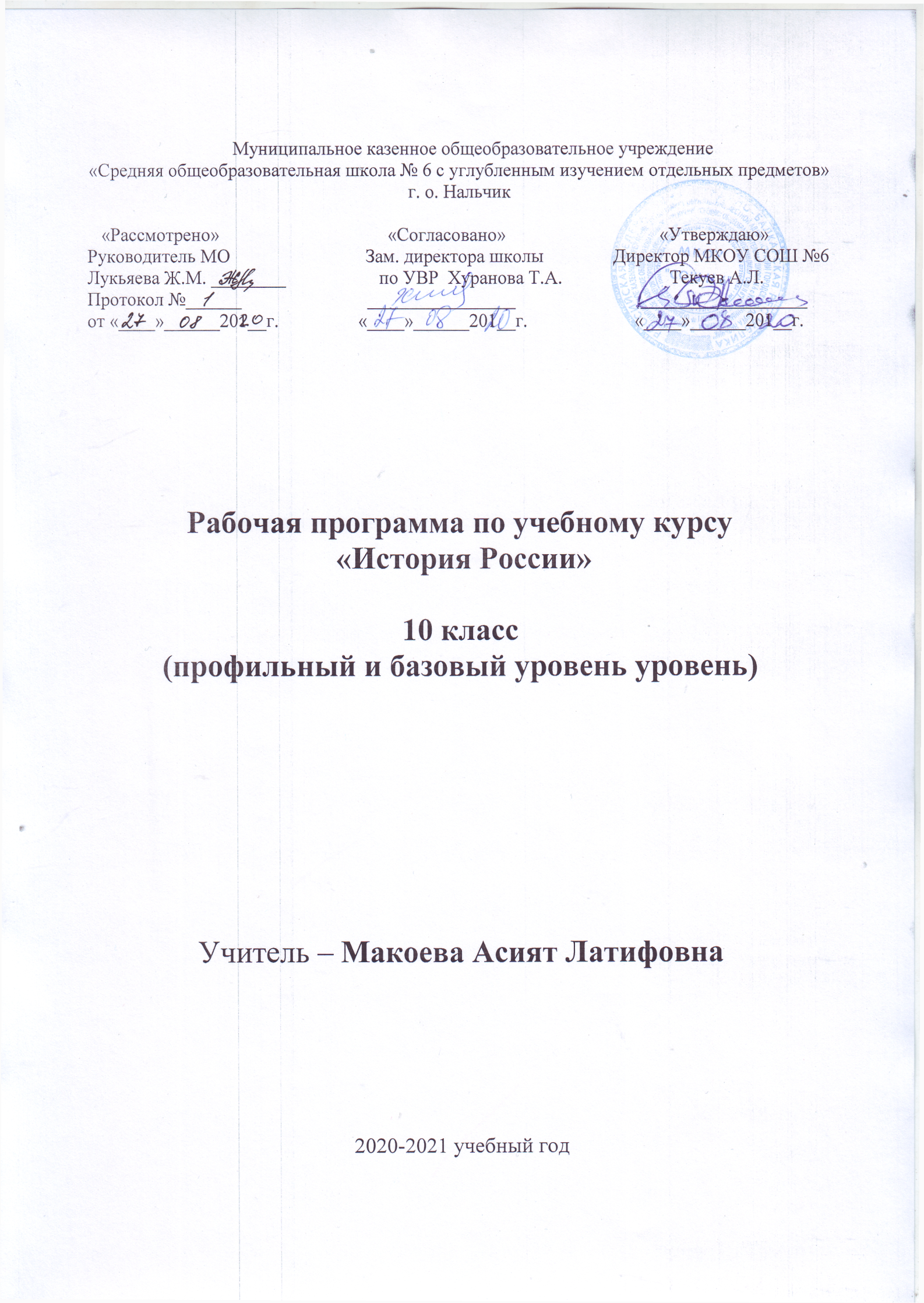 ПРИМЕРНАЯ РАБОЧАЯ ПРОГРАММАПрограмма курса «История России с 1914-начало 21 века» обеспечивает изучение курса истории отечества учащимися 10 класса.        Программа курса «История России» составлена на основе положений Федерального государственного образовательного стандарта основного общего образования (2010), названной Концепции учебно-методического комплекса по отечественной истории (2014), в которой, с учётом подходов современной исторической науки, охарактеризовано содержание школьного курса отечественной истории, а также Примерной образовательной программы основного общего образования (ПОП ООО, 2015)   Федеральный государственный образовательный стандарт основного общего образования утверждён приказом Министерства образования и
науки РФ от 17.12.2010 г. Концепция учебно-методического комплекса по
отечественной истории в соответствии с распоряжением Министерства образования и науки РФ (от 21 февраля 2014 г.) является основой для отбора образовательных программ основного общего и среднего общего образования. Рабочая программа конкретизирует содержание предметных тем образовательного стандарта, дает распределение учебных часов по разделам с учетом логики учебного процесса, возрастных особенностей учащихся. Она рассчитана на 40 учебных часа из расчета 2 учебных часа в неделю.Статус документаРабочая программа полностью отражает основные идеи и предметные темы Историко-культурного стандарта и ФГОС основного общего образования.Данная рабочая программа позволяет учителям получить представление о целях и содержании учебного предмета, а также предусматривает выделение этапов обучения, структурирование учебного материала, определение его количественных и качественных характеристик на каждом из этапов. На её основе учитель самостоятельно может разработать свою рабочую программу, ориентируясь на личный опыт, особенности образовательного процесса в конкретной образовательной организации, степень подготовленности класса и т.п.Методологической основой изучения курса истории в основной школе является системно-деятельностный подход, обеспечивающий достижение личностных, метапредметных и предметных образовательных результатов посредством организации активной познавательной деятельности школьников.Методологическая основа преподавания курса истории в школе зиждется на следующих образовательных и воспитательных приоритетах:—	принцип научности, определяющий соответствие учебных единиц основным результатам научных исследований;—	многоуровневое представление истории в единстве локальной, региональной, отечественной и мировой истории, рассмотрение исторического процесса как совокупности усилий многих поколений, народов и государств;—	многофакторный подход к освещению истории всех сторон жизни государства и общества;—	исторический подход как основа формирования содержания курса и межпредметных связей, прежде всего, с учебными предметами социально-гуманитарного цикла;—	антропологический подход, формирующий личностное эмоционально окрашенное восприятие прошлого;—	историко-культурологический подход, формирующий способности к межкультурному диалогу, восприятию и бережному отношению к культурному наследию.Цели курса: Основной целью курса «История России» в 10 классе является формирование элементарных представлений у обучающихся о возникновении и развитии российского общества, государства и культуры в XX в., что вносит важнейший вклад в решение главной цели исторического образования — «формирование у учащихся исторического мышления как основы гражданской идентичности ценностно ориентированной личности». Задачи курса:формирование у молодого поколения исторических ориентиров самоидентификации в современном российском обществе;овладение знаниями об особенностях развития российского общества в ХХ в. в социальной, экономической, политической и духовной сферах;воспитание в духе уважения к истории своего Отечества как единого и неделимого многонационального государства;развитие способностей обучающихся на основе исторического анализа и проблемного подхода осмысливать процессы, события и явления в их динамике, взаимосвязи и взаимообусловленности с учётом принципов научной объективности и историзма;развитие умений самостоятельно овладевать историческими знаниями, аргументированно представлять собственную позицию по актуальным вопросам прошлого;развитие навыков исторического анализа и синтеза, формирование понимания взаимовлияния исторических событий и процессов.Реализация данных общих задач курса в соответствии с Концепцией нового учебно-методического комплекса по отечественной истории должна основываться на следующих базовых принципах школьного исторического образования:ценностях гражданского общества — верховенство права, социальная солидарность, безопасность, свобода и ответственность;идее преемственности этапов российской истории;воспитательном потенциале исторического образования, его исключительной роли в формировании российской гражданской идентичности и патриотизма;общественном согласии и уважении как необходимом условии взаимодействия государств и народов в новейшей истории;познавательном значении российской истории.Основными приоритетами курса отечественной истории, согласно Концепции нового учебно-методического комплекса по отечественной истории, являются:многоуровневое представление истории;многоаспектный (многофакторный) характер истории;человек в истории;историко-культурологический подход: пространство диалога.Многоуровневое представление истории России в 10 классе заключается в раскрытии как своеобразия и неповторимости российской истории, так и её связи с ведущими процессами мировой истории.Ещё одним важным моментом здесь является обращение к материалу по региональной истории — богатому наглядной и яркой информацией, вызывающей большой интерес и имеющей личностную значимость для обучающихся. Речь идёт о многоуровневом рассмотрении истории государства и населяющих его народов, истории региона, города, села, семьи. Изучение региональной истории способствует развитию интереса школьников к прошлому и настоящему родной страны, осознанию своей гражданской и социальной идентичности, развитию исторической памяти и воспитанию патриотизма. Поэтому региональная тематика нашла отражение в планируемых предметных и личностных результатах, данных в поурочном тематическом планировании.Многоаспектный (многофакторный) характер истории предполагает признание наличия нескольких одинаково важных факторов исторического развития: природно-климатического, политического, экономического, религиозного и т.п. С учётом этих факторов следует рассматривать ключевые явления и процессы российской истории. При этом не должно создаваться ситуации доминирования политической истории, так как освещение проблем духовной и культурной жизни России является одной из важнейших задач исторического образования. Для преподавания истории в школе исключительно велика роль историко-антропологического подхода. Именно человеческое измерение истории прививает интерес и уважение к своей истории, служит источником и инструментом формирования у молодого поколения личностного, эмоционально окрашенного восприятия прошлого. Линия «человек в истории» в курсе отечественной истории раскрывает условия жизни и быта, традиции и ценности российского общества, отношение наших предков к миру природы, к соседним народам, к социальным, религиозным и политическим институтам России, к способам самовыражения и реализации творческих способностей личности в разных исторических условиях.Изучение культуры и культурного взаимодействия между народами нашей страны в древности даёт представление о нравственных корнях и основах российского общества, знакомит школьников с культурными достижениями и традициями народов, входивших в состав Российской империи в 1801—1914 гг. Образы культуры, характеристика многообразия и опыта культурного взаимодействия различных народов способствуют формированию у обучающихся гражданской идентичности и умению вести межкультурный диалог, что особенно актуально в современной школе. Также историко-культурологический подход предполагает формирование бережного отношения к культурному наследию, ценностного отношения к памятникам истории и культуры нашей страны.Планируемые результаты освоения курсаЛичностными результатами освоения курса истории являются:•	сформированность российской гражданской идентичности, уважительного отношения к своему народу, чувства ответственности перед Родиной, гордости за свой край, свою Родину, прошлое и настоящее многонационального народа России;•	сформированность гражданской позиции обучающегося как активного и ответственного члена российского общества, осознающего свои конституционные права и обязанности, уважающего закон и правопорядок, обладающего чувством собственного достоинства, осознанно принимающего традиционные национальные и общечеловеческие гуманистические и демократические ценности;•	сформированность мировоззрения, соответствующего современному уровню развития науки и общественной практики, основанного на диалоге культур, а также различных форм общественного сознания, осознание своего места в поликультурном•	сформированность основ саморазвития и самовоспитания в соответствии с общечеловеческими ценностями и идеалами гражданского общества; готовность и способность к самостоятельной, творческой и ответственной деятельности;•	толерантное сознание и поведение в поликультурном мире, готовность и способность вести диалог с другими людьми, достигать в нём взаимопонимания, находить общие цели и сотрудничать для их достижения;•	готовность противостоять идеологии экстремизма, национализма, ксенофобии; коррупции; дискриминации по социальным, религиозным, расовым, национальным признакам и другим негативным социальным явлениям;•	нравственное сознание и поведение на основе усвоения общечеловеческих ценностей;•	готовность и способность к образованию и самообразованию, на протяжении всей жизни; сознательное отношение к непрерывному образованию как условию успешной профессиональной и общественной деятельности.Метапредметные результаты освоения курса истории представлены тремя группами универсальных учебных действий (далее УУД).1.	Регулятивные УУД:•	умение самостоятельно определять цели / задачи, задавать параметры и критерии, по которым можно определить, что цель / достигнута;•	способность оценивать возможные последствия достижения поставленной цели;•	умение организовывать эффективный поиск ресурсов, необходимых для достижения поставленной цели;•	умение сопоставлять полученный результат деятельности с поставленной заранее целью.2.	Познавательные УУД:•	умение искать и находить обобщённые способы решения задач, в том числе, осуществлять развёрнутый информационный поиск и ставить на его основе новые (учебные и познавательные) задачи;•	умение критически оценивать и интерпретировать информацию с разных позиций, распознавать и фиксировать противоречия в информационных источниках;•	умение преобразовывать информацию из одной формы   в другую;•	умение находить и приводить критические аргументы в отношении действий и суждений другого; спокойно и разумно относиться к критическим замечаниям в отношении собственного суждения, рассматривать их как ресурс собственного развития;•	способность выходить за рамки учебного предмета и осуществлять целенаправленный поиск возможностей для широкого переноса средств и способов действия;•	умение выстраивать индивидуальную образовательную траекторию, учитывая ограничения со стороны других участников    и ресурсные ограничения.3.	Коммуникативные УУД:•	способность осуществлять деловую коммуникацию как со сверстниками, так и со взрослыми;•	способность выступать в разных ролях при осуществлении групповой работы (генератор идей, критик, исполнитель, выступающий, эксперт и т.д.);•	умение координировать и выполнять работу в условиях реального, виртуального и комбинированного взаимодействия;•	умение развёрнуто, логично и точно излагать свою точку зрения с использованием адекватных (устных и письменных) языковых средств;•	способность распознавать конфликтогенные ситуации и предотвращать конфликты, выстраивать деловую и образовательную коммуникацию, избегая личностных оценочных суждений.На предметном уровне в результате освоение курса истории на базовом уровне обучающиеся научатся:•	характеризовать этапы становления исторической науки;•	раскрывать сущность методов   исторического   познания   и применять их на практике;•	формулировать принципы периодизации истории развития человечества;•	определять роль исторической науки и исторического познания в решении задач прогрессивного развития России в глобальном мире;•	датировать важнейшие события и процессы мировой истории, характеризовать их в контексте конкретных исторических периодов и этапов развития человечества;•	владеть современной терминологией исторической науки, предусмотренной программой;•	характеризовать особенности исторического пути России и оценивать её роль в мировом сообществе;•	анализировать современные версии и трактовки важнейших проблем отечественной и всемирной истории;•	проводить поиск исторической информации в источниках разного типа;•	критически анализировать источник исторической информации (характеризовать авторство источника, время, обстоятельства и цели его создания);•	анализировать историческую информацию, представленную в разных знаковых системах (текст, карта, таблица, схема, аудиовизуальный ряд);•	различать в исторической информации факты и мнения, исторические описания и исторические объяснения;•	готовить сообщения, презентации и рефераты по исторической тематике;•	устанавливать причинно-следственные связи между явлениями, пространственные и временные рамки изучаемых исторических процессов и явлений;•	вести диалог и обосновывать свою точку зрения в дискуссии по исторической тематике.Нормы оценки знаний за выполнение теста учащихся по историиНормы оценки знаний учащихся по истории(устный, письменный ответ)Отметка «5» выставляется в том случае, если учащийся или экзаменующийся в полном объеме выполняет предъявленные задания и демонстрирует следующие знания и умения: логично, развернуто излагать содержание вопроса, в котором продемонстрировано умение описать то или иное общественное явление или процесс; сравнивать несколько социальных объектов, процессов (или несколько источников), выделяя их существенные признаки, закономерности развития; делать вывод по вопросу и аргументировать его с теоретических позиций социальных наук; сопоставлять различные точки зрения, выдвигать аргументы в обоснование собственной позиции и контраргументы по отношению к иным взглядам; применять полученные знания при анализе конкретных ситуаций и планировать практические действия; оценивать действия субъектов социальной жизни с точки зрения социальных норм, экономической рациональности; раскрывать содержание основных обществоведческих терминов в контексте вопроса;  Отметка «4» выставляется в том случае, если учащийся или экзаменующийся  продемонстрировал предъявляемые требования такие же, как и к ответу на «отлично», но при ответе допустил неточности, не искажающие общего правильного смысла;  верно освятил тему вопроса, но недостаточно полно ее раскрыл;  продемонстрировал знание причинно-следственных связей, основных теоретических положений, но отдельные положения ответа не подтвердил фактами, не обосновал аргументами;   не смог самостоятельно дать необходимые поправки и дополнения; дал определения прозвучавшим при ответе понятиям; дал ответы на уточняющие вопросы.  Отметка «3» выставляется в том случае, если учащийся или экзаменующийся демонстрирует умение описывать то или иное общественное явление, объяснять его с помощью конкретных примеров;  делает элементарные выводы; путается в терминах; не может сравнить несколько социальных объектов или точек зрения; не может аргументировать собственную позицию;  затрудняется в применении знаний на практике при решении конкретных ситуаций; справляется с заданием лишь после наводящих вопросов. Отметка «2» выставляется в том случае, если учащийся или экзаменующийся  не увидел проблему, но не смог ее сформулировать; не раскрыл проблему; представил информацию не в контексте задания; или отказался отвечать (уважительная причина отсутствует).СОДЕРЖАНИЕ ПРОГРАММЫСОДЕРЖАНИЕ УЧЕБНОГО КУРСАРАЗДЕЛ I. РОССИЯ В ГОДЫ «ВЕЛИКИХ ПОТРЯСЕНИЙ». 1914–1921 гг.Российская империя накануне революции. Россия в Первой мировой войне. Война и общество. Нарастание кризиса. Российская революция 1917 г.:  от Февраля к Октябрю. Приход к власти партии большевиков. Становление советской власти. Начало Гражданской войны. В вихре братоубийственного противостояния. Россия в годы «военного коммунизма». Общество в эпоху революционных потрясений. Культура и революция.Раздел II. СОВЕТСКИЙ СОЮЗ В 1920–1930-е гг.Новая экономическая политика. Образование СССР и его международное значение.  Модернизация экономики и науки   в 1930-х гг. Политическое развитие СССР в 1920–1930-е гг. Внешняя политика СССР в 1930-е гг.  Культура и искусство СССР в предвоенное десятилетие.РАЗДЕЛ III. СОВЕТСКИЙ СОЮЗ В ГОДЫ ВОЕННЫХ ИСПЫТАНИЙ.СССР накануне войны. Начальный этап Великой Отечественной войны (июнь 1941 — осень 1941 г.). Битва за Москву и блокада Ленинграда. Коренной перелом в Великой Отечественной войне. Война и общество. Во вражеском тылу. Культура и наука в годы войны.  Победа СССР в Великой Отечественной войне.  СССР   и вопросы послевоенного мирового устройства.  Победа: итоги и уроки.Раздел IV. АПОГЕЙ И КРИЗИС СОВЕТСКОЙ СИСТЕМЫ.Советский Союз в последние годы жизни Сталина.  Первые попытки реформ и XX съезд КПСС. Внешняя политика СССР в 1945–1964 гг. Советское общество конца 1950-х — начала 1960-х гг.  Духовная жизнь в СССР в 1950-е –1960-е гг.  Политика и экономика: от реформ к застою. СССР на международной арене. Углубление кризисных явлений в СССР и формирование духовной оппозиции. Наука, литература и искусство. Спорт. 1960–1980-е гг. Политика перестройки в сфере экономики. Развитие гласности и новое политическое мышление. Кризис и распад советского общества.РАЗДЕЛ V. РОССИЙСКАЯ ФЕДЕРАЦИЯ В 1991–2016 гг.Начало рыночных реформ в России в 1992 г. Политико-конституционный кризис 1993 г. Новая Конституция России. Попытки корректировки курса реформ 1993–1996 гг. Национальные и социальные проблемы 1990-х гг. Второе президентство Б.Н. Ельцина. 1996–1999 гг.  Внешняя политика Российской Федерации в 1990-е гг. Политическое развитие России в 2000–2016 гг. Модернизация экономики России в 2000–2008 гг. Российская экономика в 2009–2016 гг. Социальное развитие России в 2000–2016 гг. Внешняя политика России в начале XXI в. Образование, наука и культура России в конце XX — начале XXI вв.Формы промежуточного контроля:текущий (устный опрос, тесты), итоговый (написание эссе, подготовка презентации)Приемы организации деятельности:Лекции, диспут. Дискуссия, семинар, работа с источниками.Во время учебных занятий могут использоваться различные виды индивидуальной, парной и групповой работы.КАЛЕНДАРНО-ТЕМАТИЧЕСКОЕ ПЛАНИРОВАНИЕ по курсу «История России» 10 классУчебно-методический комплектУчебник: В.А.Никонов, С.В.Девятов «История России. 1914г.-начало 21в.»Список рекомендуемой литературыБлагоева Т.И. Родоначальники славянофильства. А.С. Хомяков, И.В. Киреевский. М., 1995.Дж. Бушнелла. М., 1992. Виттекер У.Х. Граф Сергей Семёнович Уваров и его время. М., 1999. Выскочков Л.В. Николай I. М., 2003.Грегори П. Экономический рост Российской империи (конец XIX — начало ХХ в.): новые подсчёты и оценки / пер. с англ. М., 2003.Искендеров А.А. Закат империи. М., 2001.Ключевский В.О. Курс русской истории. Любое издание.Корнилов А.А. Курс истории России XIX в. М., 1993.Леонтович В.В. История либерализма в России. М., 1995.Лопатников В.А. Пьедестал: время и служение канцлера Горчакова. М., 2003. Ляшенко Л.М. Александр II. М., 2002.Соловьёв С.М. История России с древнейших времён. Любое издание.Рекомендуемые интернет-ресурсыhttp://fcior.edu.ru — федеральный портал школьных цифровых образовательных ресурсов.http://www.school-collection.edu.ru — цифровые образовательные ресурсы для общеобразовательной школы. http://www.русское-слово.рф/methodical/index.php — методический раздел издательства «Русское сло-во».http://postnauka.ru — сайт посвящён современной науке, в том числе общественным наукам. http://www.russianculture.ru — портал, посвящённый российской культуре.http://militera.lib.ru — сайт «Военная литература», содержащий большую подборку источников и науч-ной литературы по военной тематике российской и всеобщей истории.http://www.1812.rsl.ru — проект Российской государственной библиотеки, посвящённый Отечественной войне 1812 г.http://www.sev-museum-panorama.com/ru/panorama.html— сайт Национального музея героической обороны и освобождения Севастополя.http://www.1812panorama.ru/museum.html — сайт музея-панорамы «Бородинская битва». http://www.borodino.ru — сайт музея-заповедника «Бородинское поле». http://stat.mil.ru/et/year.htm — сайт Министерства обороны РФ об Отечественной войне 1812 года.http://histrussia.ru—интернет-ресурс «История российской государственности», содержащий комплек-ты культурно-познавательных ЭОР по темам «Природно-экологические комплексы России», «Сокровища российских музеев»% выполнения0-3536-6061-8586-100Отметка«2»«3»«4»«5»№ТемачасыВведение1 ч.РАЗДЕЛ I. РОССИЯ В ГОДЫ «ВЕЛИКИХ ПОТРЯСЕНИЙ». 1914–1921 гг.8 ч.Раздел II. СОВЕТСКИЙ СОЮЗ В 1920–1930-е гг.5 ч.РАЗДЕЛ III. СОВЕТСКИЙ СОЮЗ В ГОДЫ ВОЕННЫХ ИСПЫТАНИЙ.7 ч.Раздел IV. АПОГЕЙ И КРИЗИС СОВЕТСКОЙ СИСТЕМЫ.  1945–1991 гг.10 ч.РАЗДЕЛ V. РОССИЙСКАЯ ФЕДЕРАЦИЯ В 1991–2016 гг.9 ч.№ Тема урока Кол-во часДомашнее зад.Дата проведения (план)Дата проведения (факт)Вводный урок (1 ч)Вводный урок (1 ч)Вводный урок (1 ч)Вводный урок (1 ч)Вводный урок (1 ч)Вводный урок (1 ч)Вводный урок.Российская империя накануне революции1п.1РАЗДЕЛ I. Россия в годы «Великих потрясений»». 1914–1921 гг.РАЗДЕЛ I. Россия в годы «Великих потрясений»». 1914–1921 гг.РАЗДЕЛ I. Россия в годы «Великих потрясений»». 1914–1921 гг.РАЗДЕЛ I. Россия в годы «Великих потрясений»». 1914–1921 гг.РАЗДЕЛ I. Россия в годы «Великих потрясений»». 1914–1921 гг.РАЗДЕЛ I. Россия в годы «Великих потрясений»». 1914–1921 гг.Россия в первой мировой войнеВойна и общество1п.2п.3Нарастание кризиса1п.4Российская революция 1917г.: от Февраля к Октябрю1п.5Приход к власти партии большевиков1п.6Становление советской власти1п.7Начало Гражданской войныВ вихре братоубийственного противостояния1п.8п.9Россия в годы военного коммунизма1п.10Общество в эпоху революционных потрясенийРеволюция и культура1п.11п.12РАЗДЕЛ II. Советский союз в 1920-1930-е гг.РАЗДЕЛ II. Советский союз в 1920-1930-е гг.РАЗДЕЛ II. Советский союз в 1920-1930-е гг.РАЗДЕЛ II. Советский союз в 1920-1930-е гг.РАЗДЕЛ II. Советский союз в 1920-1930-е гг.РАЗДЕЛ II. Советский союз в 1920-1930-е гг.СССР в годы нэпа. 1921-1928гг.Образование СССР и внутренняя политика советской власти в 1920-е гг.1п.13п.14Индустриализация и коллективизация в 1930-е гг.1п.15Политическое развитие СССР в 1930-е гг.Советское общество в 1920-1930-е гг.1п.16п.17Внешняя политика СССР в 1920-1930-е гг.1п.18Наука и культура СССР в 1920-1930-е гг.1п.19РАЗДЕЛ III. Советский союз в годы военных испытанийРАЗДЕЛ III. Советский союз в годы военных испытанийРАЗДЕЛ III. Советский союз в годы военных испытанийРАЗДЕЛ III. Советский союз в годы военных испытанийРАЗДЕЛ III. Советский союз в годы военных испытанийРАЗДЕЛ III. Советский союз в годы военных испытанийСССР накануне Великой Отечественной войны1п.20Начальный этап Великой Отечественной войны (лето-осень 1941г.)1п.21Битва за Москву и оборона Ленинграда1п.22Коренной перелом в Великой Отечественной войне1п.23Война и обществоВо вражеском тылу1п.24п.25Культура и наука в годы войныПобеда СССР в Великой Отечественной войне1п.26п.27СССР и вопросы послевоенного мирового устройстваПобеда: итоги и уроки1п.28п.29РАЗДЕЛ IУ. СССР в 1945-1991гг.РАЗДЕЛ IУ. СССР в 1945-1991гг.РАЗДЕЛ IУ. СССР в 1945-1991гг.РАЗДЕЛ IУ. СССР в 1945-1991гг.РАЗДЕЛ IУ. СССР в 1945-1991гг.РАЗДЕЛ IУ. СССР в 1945-1991гг.Советский Союз в 1945-1953гг.Внешняя политика СССР в 1946-1953г.1п.30п.31Политическое и экономическое развитие СССР в 1953-1963-х гг.1п.32Культура и духовная жизнь в СССР в конце 1943-х-середине 1960-хгг.1п.33Внешняя политика СССР в 1953-1964гг.1п.34Брежневская эпоха: достижения и проблемы1п.35Духовная жизнь советского общества в 1970-е-начале 1980-х гг.Советское общество времен «оттепели» и «развитого социализма»1п.36п.37Внешняя политика: от разрядки к новому витку конфронтации1п.38Перестройка и кризис советской политической системыСоциально-экономическое развитие СССР в 1985-1991гг.1п.39п.40«Новое мышление» и внешняя политика СССР1п.41Кризис и распад СССР1п.42РАЗДЕЛ У. Российская Федерация в 19991-2016 гг.РАЗДЕЛ У. Российская Федерация в 19991-2016 гг.РАЗДЕЛ У. Российская Федерация в 19991-2016 гг.РАЗДЕЛ У. Российская Федерация в 19991-2016 гг.РАЗДЕЛ У. Российская Федерация в 19991-2016 гг.РАЗДЕЛ У. Российская Федерация в 19991-2016 гг.Начало рыночных реформ в России в 1992 г.1п.43Политико-конституционный кризис 1993г. Новая Конституция России1п.44Политика и экономика России в 1993-1995 гг.Национальные и социальные проблемы 1990-х гг.1п.45п.46Второе президентство Б.Н.Ельцина. 1996-1999 гг.1п.47Внешняя политика Российской Федерации в 1990-е гг.1п.48Политическое развитие России в 2000-2016 гг.1п.49Экономика России в 2000-2016 гг.Социальное развитие России в 2000-2016 гг.1п.50п.51Внешняя политика России в начале 21 века1п.52Образование, наука и культура России в конце 20-начале 21 века1п.53